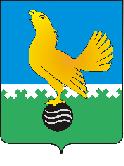 Ханты-Мансийский автономный округ-Юграмуниципальное образованиегородской округ город Пыть-ЯхАДМИНИСТРАЦИЯ ГОРОДАР А С П О Р Я Ж Е Н И ЕОт 07.08.2019									№ 1814-раО проведении конкурсана название и эмблему «Комплекс «Школа-детский сад на 550 мест»В связи с окончанием строительства муниципальной образовательной организации «Комплекс «Школа-детский сад на 550 мест», расположенной по адресу: г. Пыть-Ях, 1 микрорайон «Центральный» (далее – Комплекс):1. Провести конкурс на название и эмблему муниципальной образовательной организации «Комплекс «Школа-детский сад на 550 мест».2. Утвердить положение о конкурсе на название и эмблему муниципальной образовательной организации «Комплекс «Школа-детский сад на 550 мест» (приложение).3. Отделу по наградам, связям с общественными организациями и СМИ управления делами (О.В. Кулиш) опубликовать распоряжение в печатном средстве массовой информации «Официальный вестник».4. Отделу по информационным ресурсам (А.А. Мерзляков) разместить распоряжение на официальном сайте администрации города в сети Интернет.5. Контроль за выполнением распоряжения возложить на заместителя главы города (направление деятельности -социальная сфера).И.о.главы города Пыть-Яха						      А.Ф.ЗолотухинПриложениек распоряжению администрации 										города Пыть-Яхаот 07.08.2019 № 1814-раПоложениео конкурсе на лучшее название и эмблему муниципальной образовательной организации «Комплекс «Школа-детский сад на 550 мест», расположенной по адресу: г.Пыть-Ях, 1 микрорайон «Центральный»1. Общие положения1.1. Положение является основным документом для проведения конкурса и определяет общий порядок и условия подготовки, организации и проведения конкурса. Функции по определению результатов конкурса возлагаются на организатора конкурса (департамент образования и молодежной политики администрации г. Пыть-Ях). Участие в конкурсе бесплатное.Цели и задачи конкурса2.1. Формирование эмоционально-положительного образа Комплекса через участие общественности в создании названия организации.2.2. Определение лучшего названия и эмблемы Комплекса.2.3. Привлечение широкой общественности к участию в конкурсе.2.4. Создание наиболее привлекательного названия и эмблемы Комплекса.2.5. Формирование информационной культуры в области создания и обновления имиджа образовательной организации.Сроки проведения конкурса.3.1. Конкурс проводится с 10.08.2019 года по 30.08.2019 года (с 10.08.2019 по 25.08.2019 – прием заявок на участие, с 26.08.2019 по 30.08.2019 – онлайн-голосование на официальном сайте администрации г. Пыть-Ях).Права и обязанности организатора конкурса.Организатор конкурса (департамент образования и молодежной политики администрации г. Пыть-Ях):4.1. Организует и проводит конкурс.4.2. Разрабатывает необходимые для проведения конкурса документы.4.3. Своевременно информирует участников о сроках проведения конкурсных мероприятий.4.4. Утверждает технические требования к разработке официальной символики.4.5. Рассматривает представленные работы, формулирует предварительное заключение и представляет его на онлайн-голосование на официальном сайте администрации г. Пыть-Ях.Участники5.1. К участию в конкурсе допускаются все желающие, как физические лица, так и юридические лица (далее – участники). На конкурс могут быть представлены как индивидуальные работы, так и проекты творческих коллективов.Порядок подведения итогов6.1. Для организации подготовки и проведения конкурса, создаётся комиссия.6.2. Состав комиссии утверждается приказом департамента образования и молодежной политики администрации г. Пыть-Ях.6.3. Комиссия определяет 3 работы в каждой номинации и направляет на онлайн-голосование на официальном сайте администрации г. Пыть-Ях.6.4. Победитель и призеры конкурса определяются на основании результатов онлайн-голосования на официальном сайте администрации             г. Пыть-Ях.6.5. Конкурс считается состоявшимся, если в нем приняло участие не менее 2 конкурсантов по каждой номинации.6.6. Итоги конкурса оформляются протоколом.6.7. Работы, предоставленные на Конкурс, не рецензируются и не возвращаются.6.8. Результаты конкурса будут опубликованы на официальном сайте администрации г. Пыть-Ях в разделе Новости Пыть-Яха http://adm.gov86.org  не позднее 2 дней после подведения итогов.6.9. Работа победителей конкурса становится эмблемой, названием Комплекса.Условия участия в конкурсе7.1. Конкурс проводится по двум номинациям:- Название Комплекса;- Эмблема (логотип) Комплекса.7.2. Возможно участие в двух номинациях одновременно.Требования к конкурсной работе8.1. Название и эмблема должны быть оригинальными и создавать узнаваемый образ Комплекса, отражая его специфику.8.2. Название должно быть благозвучным и не вызывать отрицательных ассоциаций, легким для восприятия, положительным, созидательным, оригинальным и отражать индивидуальную особенность данной образовательной организации. Комплекс может носить имя граждан, внесших вклад в развитие г. Пыть-Ях.8.3. При разработке проекта эмблемы автору (авторам) необходимо стремиться к понятному, выразительному, лаконичному и оригинальному воплощению замысла. Эскиз эмблемы должен разрабатываться с учетом дальнейшего ее воплощения в различных материалах и технике. В связи с дальнейшим использованием эмблемы на технике, мебели, одежде рекомендуется избегать большого количества мелких деталей.8.4. Необходимо предусмотреть сочетание названия организации с эмблемой. 8.5. Заявки на участие и материалы конкурса направляются на электронный адрес obrazovanie_pyt@mail.ru с пометкой «На конкурс» или лично подаются организатору конкурса до 20 августа 2019 года в департамент образования и молодежной политики администрации г. Пыть-Ях, по адресу: .Пыть-Ях, 2 мкр., дом 7. Контакты: 8(3463) 46-09-31, 46-23-32, 42-23-37.Требования к представляемым материалам.9.1. Материалы предоставляются в электронном или распечатанном виде. 9.2. Работы в номинации «Название Комплекса» принимаются:- в электронном виде в форматах *.doc, *.docx;- выполненные разборчивым почерком на листе формата А4. При выполнении работы в рукописном варианте лист необходимо подписать с обратной стороны.9.3. Работы в номинации «Эмблема (логотип) КСОШ-ДС» принимаются в электронном виде в форматах *.jpg, *.eps, *.psd, в рукописном виде на листах формата А4.9.4. К участию в конкурсе не допускаются работы:- Не соответствующие требованиям настоящего Положения;-Поступившие позднее срока подачи заявок на участие в Конкурсе, указанного в объявлении о проведении конкурса.9.5. Представляя работу на конкурс, участник выражает согласие с условиями проведения конкурса и не претендует на конфиденциальность представленных материалов, подтверждает свое согласие на безвозмездное отчуждение исключительного права на данную работу в пользу организатора конкурса в полном объеме.